ЛЕКЦИОННОЕ ЗАНЯТИЕ Тема: «Прямоугольная система координат в пространстве»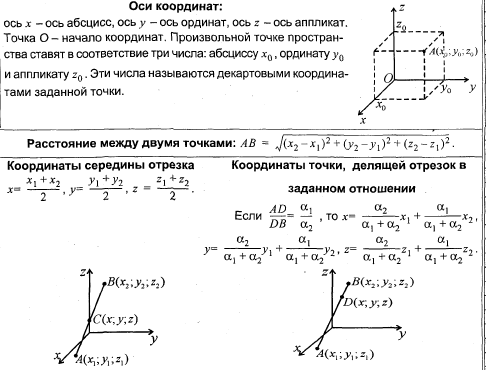 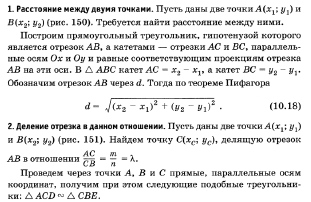 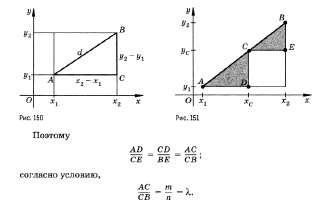 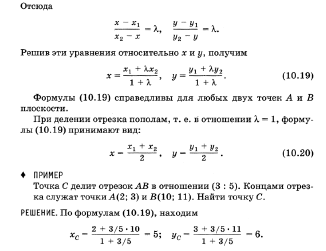 